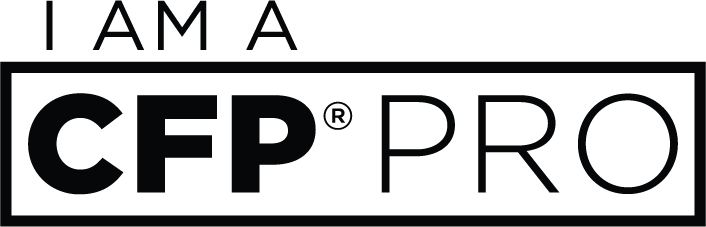 Article for Schools - ShortLooking for a Rewarding, Flexible Career after Graduation? Here’s Why Becoming a CFP® Pro Might Be For You With many recent graduates looking a rewarding career with growth potential, work-life balance and satisfaction of helping others, the profession of financial planning should be top of mind. Demand for financial planners is growing. In fact, it’s expected to grow 4 times faster than other occupations, according the Bureau of Labor Statistics. And there are financial rewards, with the Bureau reporting that financial planners earn a median salary of $89K.  A career in financial planning also provides you the opportunity to make a difference in lives of individuals and families by helping them reach their life goals. “There’s so much transformation in one’s life when they get their finances together,” says Brittany Castro, a Los Angeles-based CFP® Professional. “It’s a great feeling because I know I helped them get there.” By becoming a CFP® Pro, you can further distinguish yourself with employers in the financial services industry who are increasingly seeking out CFP® certification as the most desired credential in this growing field. Today’s CFP® Pros are key parts of their communities, helping people achieve their dreams through financial planning. From budgeting and planning for retirement to managing taxes and insurance coverage, CFP® pros help their clients bring all the pieces of their financial lives together.Check out 5 facts that might surprise you about a career in financial planning: It’s not all about math. The key to a flourishing career in financial planning is creative problem solving, relationship building and communication skills. CFP® pros help people take a holistic, “big picture” look at their finances to help them reach their life goalsIt offers freedom and flexibility. Talk to successful CFP® professionals and you will learn that what they value the most in their work is the freedom and flexibility to balance their personal and professional lives.Demand for financial planners is growing. Job growth for financial advisors is expected to grow 4 times higher than other occupations, according to the Bureau of Labor Statistics.     It’s not a one-size-fits-all career. From striking out on your own to working at firms big and small, there are a variety of career pathways for CFP® professionals. In 2014, about 1 in 5 personal financial planners were self-employed, according to the Bureau of Labor Statistics. It allows you to build your future by helping others. This exciting career brings personal satisfaction of helping others, as well as financial rewards. According to the Bureau of Labor Statistics the median pay for personal financial planners is $89K.Contact [school contact name and title] at [contact info] to learn more about our [program name].Additional Resources Available from CFP BoardVisit CFPPro.org to see videos and stories from real CFP® pros and why they chose a career in financial planning Request a copy of the Professional Advantages of CFP® Certification guide to learn why the CFP® certification mattersLearn about scholarship programs available from the CFP Board Center for Financial Planning to enable qualified individuals to complete the education requirement for attaining CFP® certificationSearch the CFP Board Career Center for job and internship postings, support and mentorship  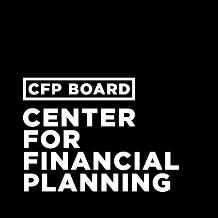 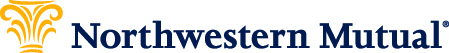 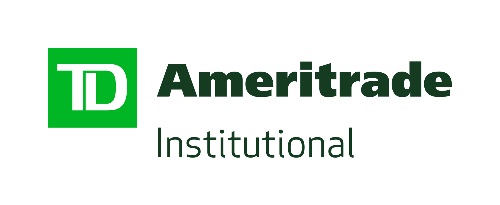 